UFFICIO DEL GIUDICE DI PACE DI ADRANOOGG.: UDIENZA CIVILE DEL 17 MAGGIO 2021 TRATTAZIONE FASCICOLI E RELATIVE FASCE ORARIE.visto l’art. 1 della legge 25 giugno 2020 n. 70;viste le misure urgenti per fronteggiare l’emergenza epidemiologica previste dal d.l. 16 maggio 2020 n. 33, nonché le “ linee guida per la riapertura delle attività economiche e produttive” approvate in data 11 giugno 2020 dalla conferenza delle Regioni e delle Provincie autonome richiamate dall’ordinanza del Presidente della Regione siciliana n. 25 del 13 giugno 2020 ed in particolare per gli uffici aperti al pubblico;richiamato il decreto del Presidente del Tribunale di Catania del 30 giugno 2020 concernente la trattazione dei procedimenti civili e penali a decorrere dal 1° luglio 2020;ritenuto che l’accesso al pubblico presso l’Ufficio del g.d.p. di Adrano va consentito in modo da avere la presenza contemporanea di un numero limitato di persone.Considerato che il numero dei contagi da covid 19 negli ultimi giorni ha avuto un considerevole aumento; Per quanto sopra l’udienza di cui in oggetto sarà trattata per fasce orarie indicate nella tabella di seguito.	SI INVITANO I SIG.RI AVVOCATI AL MASSIMO RISPETTO DEGLI ORARI SOTTO INDICATI.ADRANO 11/05/2021                                                                                               AVV. GIUSEPPE GRECO1192/2015ORGRECO GIUSEPPE sezione: 1 Lun 17/05/2021 09:00222/2018ORGRECO GIUSEPPE sezione: 1 Lun 17/05/2021 09:053129/2018ORGRECO GIUSEPPE sezione: 1  TESTI            Lun 17/05/2021 11.05 4183/2018ORGRECO GIUSEPPE sezione: 1 Lun 17/05/2021 09:105209/2018ORGRECO GIUSEPPE sezione: 1 Lun 17/05/2021 09:156210/2018ORGRECO GIUSEPPE sezione: 1 Lun 17/05/2021 09:207242/2018ORGRECO GIUSEPPE sezione: 1 TESTI          Lun 17/05/2021 11:208260/2018ORGRECO GIUSEPPE sezione: 1 TESTI          Lun 17/05/2021 11:359283/2018ORGRECO GIUSEPPE sezione: 1 TESTI          Lun 17/05/2021 11:501030/2019ORGRECO GIUSEPPE sezione: 1 Lun 17/05/2021 09:251138/2019ORGRECO GIUSEPPE sezione: 1 Lun 17/05/2021 09:301249/2019ORGRECO GIUSEPPE sezione: 1 Lun 17/05/2021 09:3513153/2019OSAGRECO GIUSEPPE sezione: 1 Lun 17/05/2021 09:4014178/2019ORGRECO GIUSEPPE sezione: 1 Lun 17/05/2021 09:4515209/2019ORGRECO GIUSEPPE sezione: 1 Lun 17/05/2021 09:501615/2020OSAGRECO GIUSEPPE sezione: 1 Lun 17/05/2021 09:551716/2020OSAGRECO GIUSEPPE sezione: 1 Lun 17/05/2021 10:0018 56/2020ORGRECO GIUSEPPE sezione: 1 Lun 17/05/2021 10:0519106/2020ORGRECO GIUSEPPE sezione: 1 Lun 17/05/2021 10:1020158/2020COGRECO GIUSEPPE sezione: 1 Lun 17/05/2021 10:1521181/2020ORGRECO GIUSEPPE sezione: 1 Lun 17/05/2021 10:2022209/2020ORGRECO GIUSEPPE sezione: 1 Lun 17/05/2021 10:252332/2021ORGRECO GIUSEPPE sezione: 1 Lun 17/05/2021 10:302462/2021ORGRECO GIUSEPPE sezione: 1 Lun 17/05/2021 10:352567/2021ORGRECO GIUSEPPE sezione: 1 Lun 17/05/2021 10:402668/2021ORGRECO GIUSEPPE sezione: 1 Lun 17/05/2021 10:452769/2021ORGRECO GIUSEPPE sezione: 1 Lun 17/05/2021 10:502870/2021ORGRECO GIUSEPPE sezione: 1 Lun 17/05/2021 10:552971/2021ORGRECO GIUSEPPE sezione: 1 Lun 17/05/2021 11:00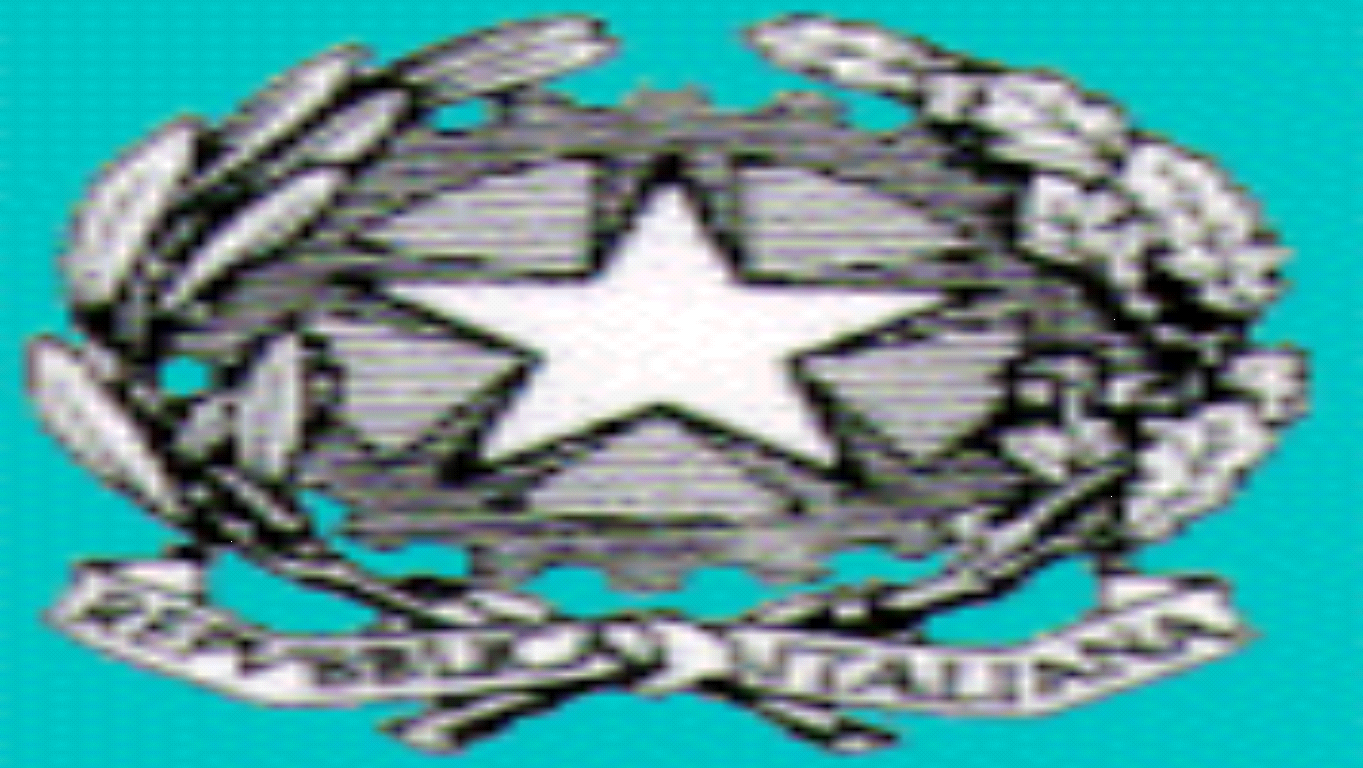 